Seminar P10	 21.-22.02.2024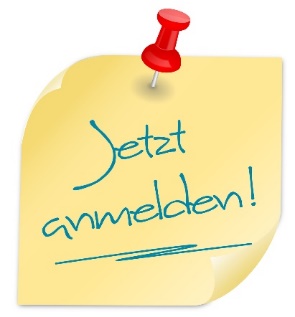 Digitalisierung in der Persoalratsarbeit
Termin: 21.-22.02.2024
online-Seminar Zur o. g. Veranstaltung melde ich mich verbindlich an:___________________________________________________________________	
Name, Vorname___________________________________________________________________	
Straße___________________________________________________________________	
PLZ / Wohnort___________________________________________________________________	
Handy privat___________________________________________________________________	
Dienststelle und Sitz___________________________________________________________________	
E-Mailadresse (dienstlich)___________________________________________________________________	
E-Mailadresse (privat)___________________________________________________________________	
___________________________________________________________________
___________________________________________________________________RechnungsanschriftAnmeldung bitte per Mail an:
Gewerkschaft der SozialversicherungElfriede Otteotte.e@gds.deRückmeldeschluss: 
12.1.2024Zur sicheren Planung bitten wir um Vorab-Reservierung